Инструкция по выполнению заданий по учебной дисциплине    ОП.О1 Основы микробиологии, физиологии питания санитарии и гигиены.02.11.2020. (6час) 18 группа ОПОП «Повар, кондитер»ОП.01 Раздел физиологии Продолжаем изучение  темы:  Тема 2.1. Основные пищевые   вещества, их источники, роль в структуре питания1) Источники основных пищевых веществ, состав, физиологическое значение, энергетическая и пищевая ценность различных продуктов питания 2)  ПРАКТИЧЕСКОЕ ЗАНЯТИЕ  Составление сравнительной характеристики продуктов питания по пищевой, физиологической, энергетической ценности ПЕЧАТНЫЕ ИЗДАНИЯ1.Матюхина З.П.Основы физиологии питания, микробиологии и гигиены и санитарии: учебник для студентов учреждений сред. проф.образования/З.П. Матюхина -8-издание2. Мармузова Л.В .Основы микробиологии, санитарии и гигиены в пищевом производстве :учебник для нач. проф .образования.Для получения оценки  студент должен повторить теоретический материал, выполнить  задание, результат сфотографировать и отправить  на почту marina.lysova.78@mail.ru    Или на WhatsApp по №89022792370Внимательно прочитайте данную вам инструкцию, выделите для себя важное и запишитеИсточники пищевых веществ.Таблица 1 Источники минеральных веществТаблица 2 Источники белковТаблица 3 Источники жировТаблица 4 Источники углеводовТаблица 5 Источники витаминов ЗАДАНИЕ №1Записать все таблицы в конспектыЗАДАНИЕ №2Практическое занятие Тема: Сравнительная характеристика продуктов питания по пищевой, физиологической, энергетической ценности  Задание: составить таблицу, пользуясь справочной литературой (сборник хим. Состава), в которой указать наименование сырья, пищевую ценность и энергетическую ценность на следующие виды продуктовТема1.2. Основные пищевые   инфекции и пищевые отравления1)Возможные  источники микробиологического загрязнения в пищевом производстве, условия их развития 2)Методы предотвращения порчи сырья и готовой продукции на ПОППищевое загрязнение Пищевые продукты приходят в негодность при обработке, транспортировке. Возможные источники загрязнения в пищевом производстве — оборудование, штат рабочих, воздух, вода. Микробы снижают качество и стойкость продовольствия при хранении, что наносит ущерб здоровью людей. ВОЗ разработан список групп провизии по уровню загрязнения микробами: 1 — продукты, служащие причиной пищевого отравления; 2 — еда, вызывающая интоксикацию из-за неправильного приготовления, хранения; 3 — продовольствие, являющееся источником отравления при нарушении правил переработки; 4 — продукты, которые редко вызывают интоксикацию; 5 — провизия, подвергающаяся термической обработке; 6 — приправы, которые загрязняют основную продукцию. Продукты, содержащие белок, углеводы, витамины — источники размножения бактерий.
Пищевые отравления микробиологического происхождения делят на 3 группы: токсические инфекции, токсикозы, миксты. Характеризуются резким началом, динамизмом, острым непродолжительным развитием. От зараженного человека к здоровому не передаются. Причины возможного микробного загрязнения пищевой продукции: недостаточная обработка продовольствия, не уничтожающая бактерии; совместная перевозка сырых и готовых продуктов; несоблюдение температурного режима, периодов хранения; нарушение санитарных норм сотрудниками предприятий. Употребляя пищу с содержанием бактерий, человек подвергается отравлению. Как бороться Микробиологическое заражение растительного и животного мира неконтролируемо. Для профилактики необходимо соблюдать нормы санитарии. Чтобы уничтожить бактерии в воздухе, применяется неестественный источник ультрафиолета: бактерицидная лампа. Если в помещении нет людей, используют облучение: лучи направляют вниз. Обязательное мероприятие — санитарный надзор за атмосферой путем отслеживания. Несколько раз за сутки берут пробы воздуха. Предприятия пищевой промышленности обязаны проводить действия, направленные: на предупреждение загрязнения продовольствия; обеспечение условий, которые ограничат жизнедеятельность микробов. Чтобы убить бактерии в молоке, его пастеризуют. Для предотвращения размножения микробов пищу помещают в тару с хорошо притертой крышкой. Остановит рост бактерий замораживание продуктов — количество микроорганизмов снижается. Некоторые типы микробов устойчивы к морозу: плесень, сальмонелла. Тормозит рост бацилл изменение состава воздуха в местах хранения продуктов. Их помещают в вакуумную упаковку или тару, в которой воздух заменяют углекислотой. Размножение бактерий останавливается после обезвоживания провизии, добавления большого количества сахара — содержание влаги снижается, микроорганизмы не выживают. Скопление пыли, неправильная обработка продуктов — источники микробиологического загрязнения. Бактерии присутствуют всюду: в почве, воде, человеке. Концентрация и размножение микробов приводят к интоксикации организма, инфекциям. Чтобы предотвратить рост бацилл, необходимо соблюдать санитарные нормы, следить за состоянием воздуха в помещении.
Опасность микробиологического заражения продуктовВ продукты питания извне могут попадать различные микроорганизмы: бактерии, вирусы, грибы, простейшие, гельминты. Употребление пищи, обсемененной микробами, приводит к возникновению кишечной инфекции, например, сальмонеллезу, шигеллезу, амебиазу и пр. Таким образом, при кишечной инфекции пища является фактором передачи патогенных микроорганизмов, но в самом продукте эти микроорганизмы не размножаются.Употребление некачественных продуктов питания также может повлечь за собой пищевое отравление. Пищевое отравление развивается в том случае, когда попавший в продукт питания микроб начинает размножаться и выделять токсины. В понятие пищевых отравлений входят:Пищевые токсикоинфекции, которые вызывают условно-патогенные микробы — стафилококк, кишечная палочка, протей;Ботулизм — вызывается токсином Clostridium botulinum;Микотоксикозы — вызываются плесневыми грибами.Чтобы оценить, безопасен конкретный продукт или нет, проводят лабораторные исследования. В исследуемом образце определяют такие показатели:Санитарные показатели — БГКП и МАФАМ;Условно-патогенные микроорганизмы;Патогенные микроорганизмы — сальмонелла;Микроорганизмы порчи — плесневые грибы.В исследуемом образце не допускается наличие патогенных и большинства условно-патогенных микроорганизмов.Профилактика микробиологического заражения продуктовОсновной способ предотвращения микробиологического заражения продуктов — это строгое следование технологии изготовления и теплового режима обработки, а также соблюдение условий хранения.Чтобы предотвратить вторичное загрязнение при изготовлении, транспортировке и реализации продуктов питания должны неукоснительно выполняться санитарно-гигиенические требования.САМОСТОЯТЕЛЬНАЯ РАБОТАОтветьте письменно на вопросы:1 .Как должна проводиться приемка товаров в предприятиях общественного питания?2.Какие продукты мы называем стандартными и нестандартными?3. На какие, три группы делятся все пищевые продукты в зависимости от их доброкачественности?4.Назовите основные признаки порчи мяса, рыбы, молока.5.Какие санитарно-гигиенические требования предъявляются к приемке особо скоропортящихся продуктов?6.Какие параметры окружающей среды считаются самыми важными при хранении пищевых продуктов?5.Какие санитарно-гигиенические требования, предъявляются к уборке транспорта для перевозки пищевых продуктов?6.Что должна обеспечивать тара для перевозки пищевых продуктов?7.Какие существуют упаковочные материалы?Составьте информационную листовку «Профилактика острых кишечных заболеваний; пищевых отравлений на предприятиях общественного питания» по плану:- название листовки;- меры профилактики ОКЗ; пищевых отравлений;- автор (ФИО студента, группа).Листовка может содержать иллюстрации, приветствуется творческий подход и цветная печать, пример листовки представлен на рисунке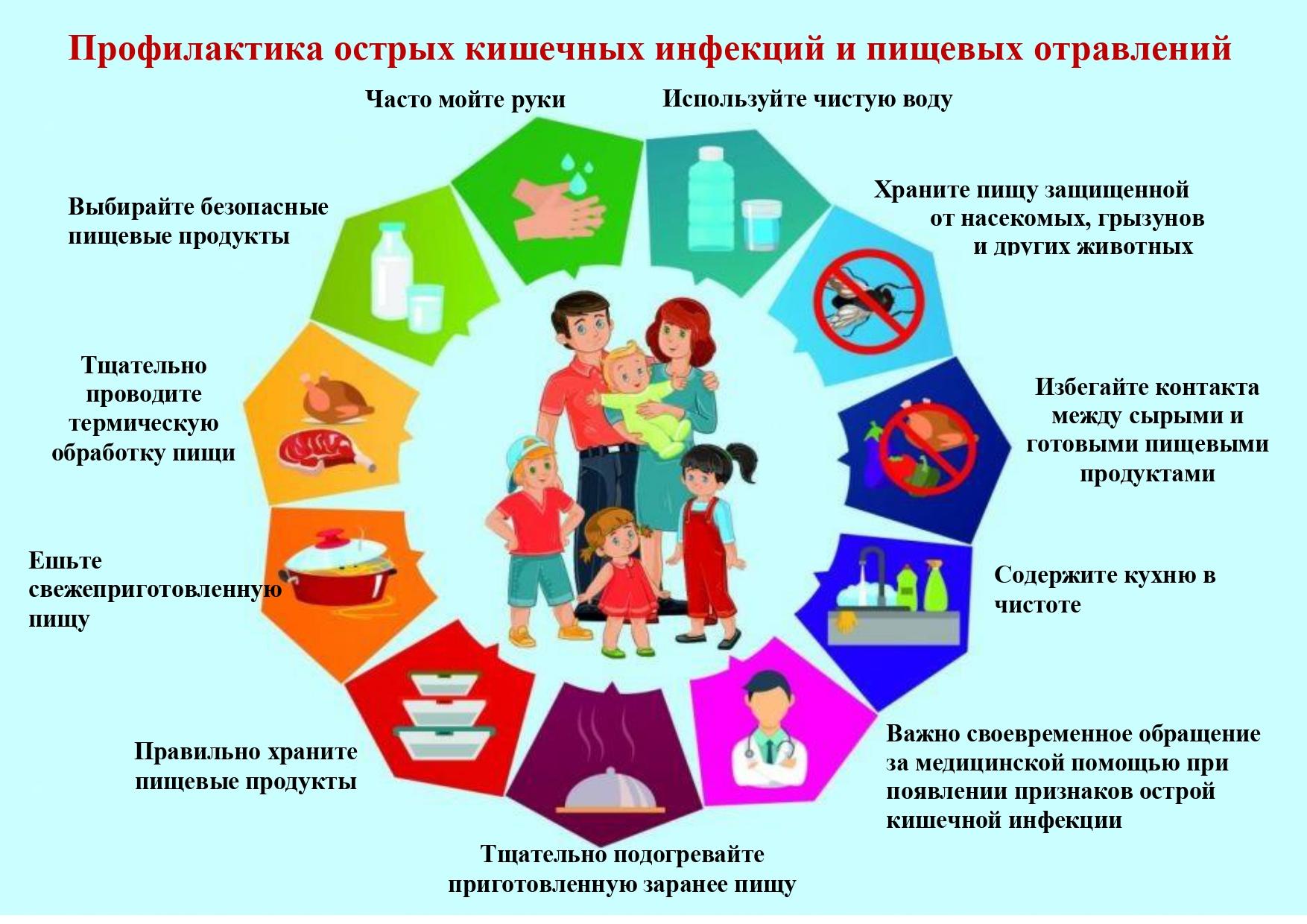 За это число ребята вы получите две оценки.ЭлементОсновные источникиОсновные функцииCaМолочные продукты, рыба, злаки, орехи, фруктыСоставляет основу костной ткани, влияет на процессы нервно-мышечной и сердечнососудистой системPМолоко, рыба, хлебВходит в состав белков, костной ткани, принимает участие в обмене энергииMgОрехи, овес, ячмень, фасоль, овощи, листовая зеленьУчаствует в формировании костей, регуляции нервной ткани, в обмене углеводов и энергииNaПоваренная соль, свежие овощиРегулирует кровяное давление, водный обмен, активизирует пищеварительные ферментыKСухофрукты, горох, фасоль, виноградРегулирует кислотно-щелочное равновесие крови, участвует в передаче нервных импульсов, активизирует ряд ферментовClПоваренная соль, хлебУчаствует в образовании желудочного сока, плазмы крови, активизирует ряд ферментовSБелковые пищевые продуктыВходит в состав аминокислот, гормонов и витаминовFeМясо, злаки, бобовые, клюква, земляника, абрикосыУчаствует в образовании гемоглобина, некоторых ферментовZnБобовые, злаки, дрожжи, печень животных и птицВходит в состав гормона инсулина, участвует в углеводном обменIМорская капуста, рыба и др. морские продукты, яйца, овощиУчаствует в образовании гормона щитовидной железыFМорская рыба, чайВходит в состав костной тканиCuПечень, яичный желток, зеленые овощиКроветворный элемент, способствующий транспорту железа в костный мозгБелкиОсновные источникиСтепень усвояемостиБиологическая ценностьСуточная норма (70-90 г)Животные белкиМясо и мясопродукты (кроме сала и жира), рыба, птица, молочные продукты, яйцаЛегкоусвояемыеПолноценные38,5-49,5Растительные белкиЗернобобовые культуры, овощи, листовая зелень. Орехи, семечки, крупы, хлебЛегкоусвояемые Менее усвояемыеПолноценные31,5-40,5Группы жировОсновные источникиФизические свойстваХимический составСуточная норма (всего 40- 60 г)Животные жирыСало, жир, cливочное масло, сыр, сметана, сливки, колбаса, жирная свининаВысокая температура плавления, твердые веществаНасыщенные жирные кислоты20-30Растительные жирыРастительные масла: подсолнечное, оливковое, соевое, кукурузное и др., орехи, овсяная и гречневая крупыНизкая температура плавления, в основном, жидкие веществаНенасыщенные жирные кислоты20-30УглеводыУглеводыПредставителиОсновные источникиСтепень усвоенияСуточная норма (400-500г)Простые сахараМоносахаридыДисахаридыГлюкоза Фруктоза ГалактозаСахароза Мальтоза ЛактозаМед, сладкие фрукты, сокиРафинированный сахар, варенье, джемы, кремы, конфетыУсвояемые50 - 100ПолисахаридыПолисахаридыКрахмалГликогенКлетчатка (балластные вещества)Хлеб, злаки, мучные изделия, картофель, крахмалсодержащие овощиПечень и мышцы животных и птицСырые овощи, листовая зеленьУсвояемыеНеусвояемые325 – 27525ВитаминыПродуктыВитамин А Витамин Д. Витамин ЕМорковь, боярышник, шиповник, цитрусовые фрукты. Среди животных продуктов питания: сыр, сливочное масло, печень, яйца и рыбий жир. Жирные сорта рыбы, печень трески, рыбий жир, яйца, икра рыбы. Печень, яйца, растительные масла. Также содержится в брюссельской капусте, брокколи, шиповнике, облепихе, рябине, черешне, семенах яблок и подсолнечника, миндале, арахисе, зеленых овощных листьях. Много витамина Е содержится в бобовых и злаковых культурах.Витамин К. Витамин В1. Витамин В2Яичный желток, печень, рыбий жир, зеленые листовые овощи, зеленый горошек, помидоры и тыква, соевое масло.Как и все витамины группы В, витамина В1 много содержится в животных продуктах питания: печени и сердце, яичном желтке, молоке. Тиамин есть в составе сухих дрожжей, хлеба, круп, гороха, отрубей, арахиса, грецких орехов.Печень, сыр, яйца, проростки пшеницы, капуста брокколи, пшеничные отруби, соевые бобы и шпинатВитамин В5. Витамин В6. Витамин В9Витамин В12. Витамин СПантотеновая кислота встречается в мясе, печени и рыбе, в яйцах и молоке. В растительных продуктах питания она содержится в грибах, рисе, дрожжах и бобовых культурах. Как и прочие витамины группы В, пиридоксин содержится в печени, яйцах, рыбе и молочной продукции. Из растительных продуктов: в дыне, зеленом перце, капусте и моркови. Фолиевая кислота содержится во внутренних органах животных, яйцах, орехах, зеленых овощных листьях, бобовых культурах. Ее много в проростках пшеницы, бананах, дыне, апельсинах, абрикосах, авокадо и репчатом луке. В растениях встречается только в водорослях и дрожжах. В животных продуктах питания витамин В12 есть в сердце, почках и печени, сыре, в мясе птицы, в крабах, сардинах и лососевых рыбах. Только свежие фрукты и овощи, ягоды. Лидеры: красный перец, черная смородина, шиповник, зелень и облепихаВитамин РР Витамин РВитамин НПочки, печень, мясо белых сортов, яйца и рыба. Хлеб из муки грубого помола, пивные дрожжи, постное мясо, сыр, кунжут, семечки подсолнуха, сушеные грибы, финики, фасоль и чернослив, картофель.В животных продуктах питания витамина Р не встретить. Он в основном содержится в плодах цитрусовых растений. В некотором количестве витамин можно встретить в гречихе, ежевике, черной смородине, абрикосах, черешне, салате, петрушке, черноплодной рябине и в шиповнике. Есть он в вине, пиве, чае и кофе. Орехи и фрукты. Среди животных продуктов питания – говяжья печень, молоко и яичный желток.Наименование продуктовПищевая ценность в 100 гр продуктаЭнергетическая ценностьбелкижирыуглеводыминеральные веществавитаминыводаМолокоТворогСырМасло сливочноеМасло растительноеМаргаринЖир баранийЖир говяжийЖир свинойРисПшеноГорохФасольГречиха